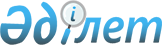 О внесении изменений и дополнений в решение Аральского районного маслихата от 26 декабря 2017 года № 128 "О бюджете города районного значения, поселков и сельских округов на 2018-2020 годы"
					
			С истёкшим сроком
			
			
		
					Решение Аральского районного маслихата Кызылординской области от 16 апреля 2018 года № 144. Зарегистрировано Департаментом юстиции Кызылординской области 26 апреля 2018 года № 6274. Прекращено действие в связи с истечением срока
      В соответствии пункта 2 статьи 75 Бюджетного кодекса Республики Казахстан от 4 декабря 2008 года Аральский районный маслихат РЕШИЛ:
      1. Внести в решение внеочередной двадцать первой сессии Аральского районного маслихата от 26 декабря 2017 года № 128 "О бюджете города районного значения, поселков и сельских округов на 2018-2020 годы" (зарегистрировано в Реестре государственной регистрации нормативных правовых актов за номером 6116, опубликовано в районной газете "Толқын" от 3 февраля 2018 года № 10 и в эталонном контрольном банке нормативных правовых актов Республики Казахстан 18 января 2018 года) следующие изменения и дополнения:
      пункт 1 изложить в следующей новой редакции:
      "1) доходы – 1 288 401 тысяч тенге, в том числе:
      город Аральск – 860 780 тысяч тенге;
      поселок Саксаульск – 150 600 тысяч тенге;
      поселок Жаксыкылыш – 56 789 тысяч тенге;
      сельский округ Аманоткел – 51 339 тысяч тенге;
      сельский округ Камыстыбас – 37 261 тысяч тенге;
      сельский округ Каракум – 59 104 тысяч тенге;
      сельский округ Октябрь – 72 528 тысяч тенге.
      налоговые поступления – 123 612 тысяч тенге, в том числе:
      город Аральск – 95 456 тысяч тенге;
      поселок Саксаульск – 12 856 тысяч тенге;
      поселок Жаксыкылыш – 5 324 тысяч тенге;
      сельский округ Аманоткел – 1 712 тысяч тенге;
      сельский округ Камыстыбас – 1 854 тысяч тенге;
      сельский округ Каракум – 4 555 тысяч тенге;
      сельский округ Октябрь – 1 855 тысяч тенге.
      неналоговые поступления – 536 тысяч тенге, в том числе:
      город Аральск – 16 тысяч тенге;
      поселок Саксаульск – 425 тысяч тенге;
      поселок Жаксыкылыш – 30 тысяч тенге;
      сельский округ Аманоткел – 15 тысяч тенге;
      сельский округ Камыстыбас – 15 тысяч тенге;
      сельский округ Каракум – 20 тысяч тенге;
      сельский округ Октябрь – 15 тысяч тенге.
      поступления от продажи основного капитала – 0;
      поступления трансфертов – 1 164 253 тысяч тенге, в том числе:
      город Аральск – 765 308 тысяч тенге;
      поселок Саксаульск – 137 319 тысяч тенге;
      поселок Жаксыкылыш – 51 435 тысяч тенге;
      сельский округ Аманоткел – 49 612 тысяч тенге;
      сельский округ Камыстыбас – 35 392 тысяч тенге;
      сельский округ Каракум – 54 529 тысяч тенге;
      сельский округ Октябрь – 70 658 тысяч тенге.
      2) затраты – 1 288 401 тысяч тенге, в том числе:
      город Аральск – 860 780 тысяч тенге;
      поселок Саксаульск – 150 600 тысяч тенге;
      поселок Жаксыкылыш – 56 789 тысяч тенге;
      сельский округ Аманоткел – 51 339 тысяч тенге;
      сельский округ Камыстыбас – 37 261 тысяч тенге;
      сельский округ Каракум – 59 104 тысяч тенге;
      сельский округ Октябрь – 72 528 тысяч тенге.
      3) чистое бюджетное кредитование – 0;
      бюджетные кредиты – 0;
      погашение бюджетных кредитов – 0;
      4) сальдо по операциям с финансовыми активами – 0; 
      приобретение финансовых активов – 0;
      поступления от продажи финансовых активов государства-0;
      5) дефицит (профицит)бюджета – 0;
      6) финансирование дефицита (использование профицита) – - 0.";
      дополнить пунктом 2-1 в новой редакции:
      "2-1. Предусмотреть распределение текущего целевого трансферта из районного бюджета на 2018 год в сумме 112 139 тысяч тенге бюджетам города районного значения, поселкам и сельским округам, из них:
      город Аральск – 86 204 тысяч тенге;
      поселок Саксаульск – 10 296 тысяч тенге; 
      поселок Жаксыкылыш – 5 062 тысяч тенге;
      сельский округ Аманоткел – 4 855 тысяч тенге;
      сельский округ Камыстыбас – 1 562 тысяч тенге;
      сельский округ Каракум – 1 560 тысяч тенге;
      сельский округ Октябрь – 2 600 тысяч тенге.";
      приложения 1, 4, 7, 10, 13, 16, 19 данного решения изложить согласно приложениям 1, 2, 3, 4, 5, 6, 7 к настоящему решению.
      2. Настоящее решение вступает в силу с 1 января 2018 года и подлежит официальному опубликованию. Бюджет города Аральск на 2018 год
      тысяч тенге Бюджет поселка Саксаульск на 2018 год
      тысяч тенге Бюджет поселка Жаксыкылыш на 2018 год
      тысяч тенге Бюджет сельского округа Аманоткел на 2018 год
      тысяч тенге Бюджет сельского округа Камыстыбас на 2018 год
      тысяч тенге Бюджет сельского округа Каракум на 2018 год
      тысяч тенге Бюджет сельского окгура Октябрь на 2018 год
      тысяч тенге
					© 2012. РГП на ПХВ «Институт законодательства и правовой информации Республики Казахстан» Министерства юстиции Республики Казахстан
				
      Председатель очередной двадцать
четвертой сессии Аральского
районного маслихата

Б.Прекеев

      Секретарь Аральского
районного маслихата 

Д. Мадинов
Приложение 1 к решению Аральского районного маслихата от "16" апреля 2018 года № 144Приложение 1 к решению Аральского районного маслихата от "26" декабря 2017 года № 128
Категория 
Категория 
Категория 
Категория 
Сумма на

2018 год
Класс 
Класс 
Класс 
Сумма на

2018 год
Подкласс
Подкласс
Сумма на

2018 год
Наименование 
Сумма на

2018 год
1
2
3
4
5
1. Доходы
860 780
1
Налоговые поступления
95 456
01
Подоходный налог
48 159
2
Индивидуальный подоходный налог
48 159
04
Hалоги на собственность
47 297
1
Hалоги на имущество
829
3
Земельный налог
5 695
4
Hалог на транспортные средства
40 773
2
Неналоговые поступления
16
01
Доходы от государственной собственности
16
5
Доходы от аренды имущества, находящегося в государственной собственности
16
4
Поступления трансфертов
765 308
02
Трансферты из вышестоящих органов государственного управления
765 308
3
Трансферты из бюджета района (города областного значения) 
765 308
Функциональная группа
Функциональная группа
Функциональная группа
Функциональная группа
Сумма на 

2018 год
Администратор бюджетных программ
Администратор бюджетных программ
Администратор бюджетных программ
Сумма на 

2018 год
Программа
Программа
Сумма на 

2018 год
Наименование
Сумма на 

2018 год
2. Расходы
860 780
01
Государственные услуги общего характера
183 308
124
Аппарат акима города районного значения, села, поселка, сельского округа
183 308
001
Услуги по обеспечению деятельности акима города районного значения, села, поселка, сельского округа
105 830
022
Капитальные расходы государственных органов
74 660
032
Капитальные расходы подведомственных государственных учреждений и организаций
2 818
04
Образование
513 637
124
Аппарат акима города районного значения, села, поселка, сельского округа
513 637
 

004
Дошкольное воспитание и обучение и организация медицинского обслуживания в организациях дошкольного воспитания и обучения
513 637
06
Социальная помощь и социальное обеспечение
36 963
124
Аппарат акима города районного значения, села, поселка, сельского округа
36 963
003
Оказание социальной помощи нуждающимся гражданам на дому
36 963
07
Жилищно-коммунальное хозяйство
113 629
124
Аппарат акима города районного значения, села, поселка, сельского округа
113 629
008
Освещение улиц населенных пунктов
27 389
009
Обеспечение санитарии населенных пунктов
59 355
011
Благоустройство и озеленение населенных пунктов
26 885
08
Культура, спорт, туризм и информационное пространство
13 243
124
Аппарат акима города районного значения, села, поселка, сельского округа
13 243
006
Поддержка культурно-досуговой работы на местном уровне
13 243
3.Чистое бюджетное кредитование
0
Бюджетные кредиты
0
5
Погашение бюджетных кредитов
0
4. Сальдо по операциям с финансовыми активами
0
Приобретение финансовых активов
0
5. Дефицит (профицит) бюджета
0
6. Финансирование дефицита (использование профицита) бюджета
0Приложение 2 к решению Аральского районного маслихата от "16" апреля 2018 года № 144Приложение 4 к решению Аральского районного маслихата от "26" декабря 2017 года № 128
Категория 
Категория 
Категория 
Категория 
Сумма на

 2018 год
Класс
Класс
Класс
Сумма на

 2018 год
Подкласс
Подкласс
Сумма на

 2018 год
Наименование 
Сумма на

 2018 год
1
2
3
4
5
1. Доходы
150 600
1
Налоговые поступления
12 856
01
Подоходный налог
5 071
2
Индивидуальный подоходный налог
5 071
04
Hалоги на собственность
7 785
1
Hалоги на имущество
223
3
Земельный налог
630
4
Hалог на транспортные средства
6 932
2
Неналоговые поступления
425
 

04
Штрафы, пени, санкции, взыскания, налагаемые государственными учреждениями, финансируемыми из государственного бюджета, а также содержащимися и финансируемые из бюджета (сметы расходов) Национального Банка Республики Казахстан
425
 

1
Штрафы, пени, санкции, взыскания, налагаемые государственными учреждениями, финансируемыми из государственного бюджета, а также содержащимися и финансируемыми из бюджета (сметы расходов) Национального Банка Республики Казахстан, за исключением поступлений от организаций нефтяного сектора
425
4
Поступления трансфертов
137 319
02
Трансферты из вышестоящих органов государственного управления
137 319
3
Трансферты из бюджета района (города областного значения) 
137 319
Функциональная группа
Функциональная группа
Функциональная группа
Функциональная группа
Сумма на

2018 год
Администратор бюджетных программ
Администратор бюджетных программ
Администратор бюджетных программ
Сумма на

2018 год
Программа
Программа
Сумма на

2018 год
Наименование
Сумма на

2018 год
2. Расходы
150 600
01
Государственные услуги общего характера
44 916
124
Аппарат акима города районного значения, села, поселка, сельского округа
44 916
001
Услуги по обеспечению деятельности акима города районного значения, села, поселка, сельского округа
44 326
022
Капитальные расходы государственных органов
590
04
Образование
72 642
124
Аппарат акима города районного значения, села, поселка, сельского округа
72 642
 

004
Дошкольное воспитание и обучение и организация медицинского обслуживания в организациях дошкольного воспитания и обучения
72 642
06
Социальная помощь и социальное обеспечение
6 822
124
Аппарат акима города районного значения, села, поселка, сельского округа
6 822
003
Оказание социальной помощи нуждающимся гражданам на дому
6 822
07
Жилищно-коммунальное хозяйство
4 773
124
Аппарат акима города районного значения, села, поселка, сельского округа
4 773
008
Освещение улиц населенных пунктов
1 173
009
Обеспечение санитарии населенных пунктов
3 500
011
Благоустройство и озеленение населенных пунктов
100
08
Культура, спорт, туризм и информационное пространство
13 062
124
Аппарат акима города районного значения, села, поселка, сельского округа
13 062
006
Поддержка культурно-досуговой работы на местном уровне
13 062
13
Прочие
8 385
124
Аппарат акима города районного значения, села, поселка, сельского округа
8 385
040
Реализация мер по содействию экономическому развитию регионов в рамках Программы "Развитие регионов"
8 385
3.Чистое бюджетное кредитование
0
Бюджетные кредиты
0
5
Погашение бюджетных кредитов
0
4. Сальдо по операциям с финансовыми активами
0
Приобретение финансовых активов
0
5. Дефицит (профицит) бюджета
0
6. Финансирование дефицита (использование профицита) бюджета
0Приложение 3 к решению Аральского районного маслихата от "16" апреля 2018 года № 144Приложение 7 к решению Аральского районного маслихата от "26" декабря 2017 года № 128
Категория
Категория
Категория
Категория
Сумма на 

2018 год
Класс
Класс
Класс
Сумма на 

2018 год
Подкласс
Подкласс
Сумма на 

2018 год
Наименование
Сумма на 

2018 год
1
2
3
4
5
1. Доходы
56 789
1
Налоговые поступления
5 324
01
Подоходный налог
912
2
Индивидуальный подоходный налог
912
04
Hалоги на собственность
4 412
1
Hалоги на имущество
91
3
Земельный налог
450
4
Hалог на транспортные средства
3 871
2
Неналоговые поступления
30
 

04
Штрафы, пени, санкции, взыскания, налагаемые государственными учреждениями, финансируемыми из государственного бюджета, а также содержащимися и финансируемые из бюджета (сметы расходов) Национального Банка Республики Казахстан
15
 

1
Штрафы, пени, санкции, взыскания, налагаемые государственными учреждениями, финансируемыми из государственного бюджета, а также содержащимися и финансируемыми из бюджета (сметы расходов) Национального Банка Республики Казахстан, за исключением поступлений от организаций нефтяного сектора
15
06
Поступления трансфертов
15
1
Трансферты из вышестоящих органов государственного управления
15
4
Поступления трансфертов
51 435
02
Трансферты из вышестоящих органов государственного управления
51 435
3
Трансферты из бюджета района (города областного значения) 
51 435
Функциональная группа
Функциональная группа
Функциональная группа
Функциональная группа
Сумма на 

2018 год
Адиминистратор бюджетных программ
Адиминистратор бюджетных программ
Адиминистратор бюджетных программ
Сумма на 

2018 год
Программа
Программа
Сумма на 

2018 год
Наименование
Сумма на 

2018 год
2. Расходы
56 789
01
Государственные услуги общего характера
26 688
124
Аппарат акима города районного значения, села, поселка, сельского округа
26 688
001
Услуги по обеспечению деятельности акима города районного значения, села, поселка, сельского округа
26 098
022
Капитальные расходы государственных органов
590
04
Образование
20 212
124
Аппарат акима города районного значения, села, поселка, сельского округа
20 212
 

004
Дошкольное воспитание и обучение и организация медицинского обслуживания в организациях дошкольного воспитания и обучения
20 212
06
Социальная помощь и социальное обеспечение
3 255
124
Аппарат акима города районного значения, села, поселка, сельского округа
3 255
003
Оказание социальной помощи нуждающимся гражданам на дому
3 255
07
Жилищно-коммунальное хозяйство
3 634
124
Аппарат акима города районного значения, села, поселка, сельского округа
3 634
008
Освещение улиц населенных пунктов
1 962
009
Обеспечение санитарии населенных пунктов
1 572
011
Благоустройство и озеленение населенных пунктов
100
13
Прочие
3 000
124
Аппарат акима города районного значения, села, поселка, сельского округа
3 000
040
Реализация мер по содействию экономическому развитию регионов в рамках Программы "Развитие регионов"
3 000
3.Чистое бюджетное кредитование
0
Бюджетные кредиты
0
5
Погашение бюджетных кредитов
0
4. Сальдо по операциям с финансовыми активами
0
Приобретение финансовых активов
0
5. Дефицит (профицит) бюджета
0
6. Финансирование дефицита (использование профицита) бюджета
0Приложение 4 к решению Аральского районного маслихата от "16" апреля 2018 года № 144Приложение 10 к решению Аральского районного маслихата от "26" декабря 2017 года № 128
Категория
Категория
Категория
Категория
Сумма на 

2018 год
Класс
Класс
Класс
Сумма на 

2018 год
Подкласс
Подкласс
Сумма на 

2018 год
Наименование
Сумма на 

2018 год
1
2
3
4
5
1. Доходы
51 339
1
Налоговые поступления
1 712
01
Подоходный налог
270
2
Индивидуальный подоходный налог
270
04
Hалоги на собственность
1 442
1
Hалоги на имущество
35
3
Земельный налог
80
4
Hалог на транспортные средства
1 327
2
Неналоговые поступления
15
 

04
Штрафы, пени, санкции, взыскания, налагаемые государственными учреждениями, финансируемыми из государственного бюджета, а также содержащимися и финансируемые из бюджета (сметы расходов) Национального Банка Республики Казахстан
10
 

1
Штрафы, пени, санкции, взыскания, налагаемые государственными учреждениями, финансируемыми из государственного бюджета, а также содержащимися и финансируемыми из бюджета (сметы расходов) Национального Банка Республики Казахстан, за исключением поступлений от организаций нефтяного сектора
10
06
Поступления трансфертов
5
1
Трансферты из вышестоящих органов государственного управления
5
4
Поступления трансфертов
49 612
02
Трансферты из вышестоящих органов государственного управления
49 612
3
Трансферты из бюджета района (города областного значения) 
49 612
Функциональная группа
Функциональная группа
Функциональная группа
Функциональная группа
2018 жыл сомасы
Администратор бюджетных программ
Администратор бюджетных программ
Администратор бюджетных программ
2018 жыл сомасы
Программа
Программа
2018 жыл сомасы
Наименование
2018 жыл сомасы
2. Расходы
51 339
01
Государственные услуги общего характера
20 556
124
Аппарат акима города районного значения, села, поселка, сельского округа
20 556
001
Услуги по обеспечению деятельности акима города районного значения, села, поселка, сельского округа
19 966
022
Капитальные расходы государственных органов
590
05
Здравоохранение 
85
124
Аппарат акима города районного значения, села, поселка, сельского округа
85
 

002
Организация в экстренных случаях доставки тяжелобольных людей до ближайшей организации здравоохранения, оказывающей врачебную помощь
85
06
Социальная помощь и социальное обеспечение
1 766
124
Аппарат акима города районного значения, села, поселка, сельского округа
1 766
003
Оказание социальной помощи нуждающимся гражданам на дому
1 766
07
Жилищно-коммунальное хозяйство
2 809
124
Аппарат акима города районного значения, села, поселка, сельского округа
2 809
008
Освещение улиц населенных пунктов
1629
009
Обеспечение санитарии населенных пунктов
350
011
Благоустройство и озеленение населенных пунктов
830
08
Культура, спорт, туризм и информационное пространство
23 623
124
Аппарат акима города районного значения, села, поселка, сельского округа
23 623
006
Поддержка культурно-досуговой работы на местном уровне
23 623
13
Прочие
2 500
124
Аппарат акима города районного значения, села, поселка, сельского округа
2 500
040
Реализация мер по содействию экономическому развитию регионов в рамках Программы "Развитие регионов"
2 500
3.Чистое бюджетное кредитование
0
Бюджетные кредиты
0
5
Погашение бюджетных кредитов
0
4. Сальдо по операциям с финансовыми активами
0
Приобретение финансовых активов
0
5. Дефицит (профицит) бюджета
0
6. Финансирование дефицита (использование профицита) бюджета
0Приложение 5 к решению Аральского районного маслихата от "16" апреля 2018 года № 144Приложение 13 к решению Аральского районного маслихата от "26" декабря 2017 года № 128
Категория
Категория
Категория
Категория
Сумма на 

2018 год
Класс
Класс
Класс
Сумма на 

2018 год
Подкласс
Подкласс
Сумма на 

2018 год
Наименование
Сумма на 

2018 год
1
2
3
4
5
1. Доходы
37 261
1
Налоговые поступления
1 854
01
Подоходный налог
330
2
Индивидуальный подоходный налог
330
04
Hалоги на собственность
1 524
1
Hалоги на имущество
23
3
Земельный налог
55
4
Hалог на транспортные средства
1 446
2
Неналоговые поступления
15
 

04
Штрафы, пени, санкции, взыскания, налагаемые государственными учреждениями, финансируемыми из государственного бюджета, а также содержащимися и финансируемые из бюджета (сметы расходов) Национального Банка Республики Казахстан
10
 

1
Штрафы, пени, санкции, взыскания, налагаемые государственными учреждениями, финансируемыми из государственного бюджета, а также содержащимися и финансируемыми из бюджета (сметы расходов) Национального Банка Республики Казахстан, за исключением поступлений от организаций нефтяного сектора
10
06
Поступления трансфертов
5
1
Трансферты из вышестоящих органов государственного управления
5
4
Поступления трансфертов
35 392
02
Трансферты из вышестоящих органов государственного управления
35 392
3
Трансферты из бюджета района (города областного значения) 
35 392
Функциональная группа
Функциональная группа
Функциональная группа
Функциональная группа
Сумма на 

2018 год
Администратор бюджетных программ
Администратор бюджетных программ
Администратор бюджетных программ
Сумма на 

2018 год
Программа
Программа
Сумма на 

2018 год
наименование
Сумма на 

2018 год
2. Расходы
37 261
01
Государственные услуги общего характера
20 753
124
Аппарат акима города районного значения, села, поселка, сельского округа
20 753
001
Услуги по обеспечению деятельности акима города районного значения, села, поселка, сельского округа
20163
022
Капитальные расходы государственных органов
590
06
Социальная помощь и социальное обеспечение
1 669
124
Аппарат акима города районного значения, села, поселка, сельского округа
1 669
003
Оказание социальной помощи нуждающимся гражданам на дому
1 669
07
Жилищно-коммунальное хозяйство
1 290
124
Аппарат акима города районного значения, села, поселка, сельского округа
1 290
008
Освещение улиц населенных пунктов
840
009
Обеспечение санитарии населенных пунктов
350
011
Благоустройство и озеленение населенных пунктов
100
08
Культура, спорт, туризм и информационное пространство
13 549
124
Аппарат акима города районного значения, села, поселка, сельского округа
13 549
006
Поддержка культурно-досуговой работы на местном уровне
13 549
3.Чистое бюджетное кредитование
0
Бюджетные кредиты
0
5
Погашение бюджетных кредитов
0
4. Сальдо по операциям с финансовыми активами
0
Приобретение финансовых активов
0
5. Дефицит (профицит) бюджета
0
6. Финансирование дефицита (использование профицита) бюджета
0Приложение 6 к решению Аральского районного маслихата от "16" апреля 2018 года № 144Приложение 16 к решению Аральского районного маслихата от "26" декабря 2017 года № 128
Категория
Категория
Категория
Категория
Сумма на 

2018 год
Класс
Класс
Класс
Сумма на 

2018 год
Подкласс
Подкласс
Сумма на 

2018 год
Наименование
Сумма на 

2018 год
1
2
3
4
5
1. Доходы
59 104
1
Налоговые поступления
4 555
01
Подоходный налог
280
2
Индивидуальный подоходный налог
280
04
Hалоги на собственность
4 275
1
Hалоги на имущество
21 
3
Земельный налог
64
4
Hалог на транспортные средства
4 190
2
Неналоговые поступления
20
01
Доходы от государственной собственности
10
5
Доходы от аренды имущества, находящегося в государственной собственности
10
 

04
Штрафы, пени, санкции, взыскания, налагаемые государственными учреждениями, финансируемыми из государственного бюджета, а также содержащимися и финансируемые из бюджета (сметы расходов) Национального Банка Республики Казахстан
10
 

1
Штрафы, пени, санкции, взыскания, налагаемые государственными учреждениями, финансируемыми из государственного бюджета, а также содержащимися и финансируемыми из бюджета (сметы расходов) Национального Банка Республики Казахстан, за исключением поступлений от организаций нефтяного сектора
10
4
Поступления трансфертов
54 529
02
Трансферты из вышестоящих органов государственного управления
54 529
3
Трансферты из бюджета района (города областного значения) 
54 529
Функциональная группа
Функциональная группа
Функциональная группа
Функциональная группа
Сумма на 

2018 год
Администратор бюджетных программ
Администратор бюджетных программ
Администратор бюджетных программ
Сумма на 

2018 год
Программа
Программа
Сумма на 

2018 год
Наименование
Сумма на 

2018 год
2. Расходы
59 104
01
Государственные услуги общего характера
18 883
124
Аппарат акима города районного значения, села, поселка, сельского округа
18 883
001
Услуги по обеспечению деятельности акима города районного значения, села, поселка, сельского округа
18 293
022
Капитальные расходы государственных органов
590
04
Образование
22 446
124
Аппарат акима города районного значения, села, поселка, сельского округа
22 446
004
Дошкольное воспитание и обучение и организация медицинского обслуживания в организациях дошкольного воспитания и обучения
22 446
06
Социальная помощь и социальное обеспечение
1 940
124
Аппарат акима города районного значения, села, поселка, сельского округа
1 940
003
Оказание социальной помощи нуждающимся гражданам на дому
1 940
07
Жилищно-коммунальное хозяйство
1 233
124
Аппарат акима города районного значения, села, поселка, сельского округа
1 233
008
Освещение улиц населенных пунктов
783
009
Обеспечение санитарии населенных пунктов
350
011
Благоустройство и озеленение населенных пунктов
100
08
Культура, спорт, туризм и информационное пространство
14 602
124
Аппарат акима города районного значения, села, поселка, сельского округа
14 602
006
Поддержка культурно-досуговой работы на местном уровне
14 602
3.Чистое бюджетное кредитование
0
Бюджетные кредиты
0
5
Погашение бюджетных кредитов
0
4. Сальдо по операциям с финансовыми активами
0
Приобретение финансовых активов
0
5. Дефицит (профицит) бюджета
0
6. Финансирование дефицита (использование профицита) бюджета
0Приложение 7 к решению Аральского районного маслихата от "16" апреля 2018 года № 144Приложение 19 к решению Аральского районного маслихата от "26" декабря 2017 года № 128
Категория
Категория
Категория
Категория
Сумма на 

2018 год
Класс
Класс
Класс
Сумма на 

2018 год
Подкласс
Подкласс
Сумма на 

2018 год
наименование
Сумма на 

2018 год
1
2
3
4
5
1. Доходы
72 528
1
Налоговые поступления
1 855
01
Подоходный налог
215
2
Индивидуальный подоходный налог
215
04
Hалоги на собственность
1 640
1
Hалоги на имущество
33
3
Земельный налог
57
4
Hалог на транспортные средства
1 550
2
Неналоговые поступления
15
 

04
Штрафы, пени, санкции, взыскания, налагаемые государственными учреждениями, финансируемыми из государственного бюджета, а также содержащимися и финансируемые из бюджета (сметы расходов) Национального Банка Республики Казахстан
10
 

1
Штрафы, пени, санкции, взыскания, налагаемые государственными учреждениями, финансируемыми из государственного бюджета, а также содержащимися и финансируемыми из бюджета (сметы расходов) Национального Банка Республики Казахстан, за исключением поступлений от организаций нефтяного сектора
10
06
Прочие неналоговые поступления
5
1
Прочие неналоговые поступления
5
4
Поступления трансфертов
70 658
02
Трансферты из вышестоящих органов государственного управления
70 658
3
Трансферты из бюджета района (города областного значения) 
70 658
Функциональная группа
Функциональная группа
Функциональная группа
Функциональная группа
Сумма на 

2018 год
Администратор бюджетных программ
Администратор бюджетных программ
Администратор бюджетных программ
Сумма на 

2018 год
Программ
Программ
Сумма на 

2018 год
наименование
Сумма на 

2018 год
2. Расходы
72 528
01
Государственные услуги общего характера
18 484
124
Аппарат акима города районного значения, села, поселка, сельского округа
18 484
001
Услуги по обеспечению деятельности акима города районного значения, села, поселка, сельского округа
17 894
022
Капитальные расходы государственных органов
590
04
Образование
33 408
124
Аппарат акима города районного значения, села, поселка, сельского округа
33 408
004
Дошкольное воспитание и обучение и организация медицинского обслуживания в организациях дошкольного воспитания и обучения
33 408
05
Здравоохранение 
47
124
Аппарат акима города районного значения, села, поселка, сельского округа
47
 

002
Организация в экстренных случаях доставки тяжелобольных людей до ближайшей организации здравоохранения, оказывающей врачебную помощь
47
06
Социальная помощь и социальное обеспечение
3 206
124
Аппарат акима города районного значения, села, поселка, сельского округа
3 206
003
Оказание социальной помощи нуждающимся гражданам на дому
3 206
07
Жилищно-коммунальное хозяйство
1 518
124
Аппарат акима города районного значения, села, поселка, сельского округа
1 518
008
Освещение улиц населенных пунктов
1 068
009
Обеспечение санитарии населенных пунктов
350
011
100
08
Культура, спорт, туризм и информационное пространство
13 365
124
Аппарат акима города районного значения, села, поселка, сельского округа
13 365
006
Поддержка культурно-досуговой работы на местном уровне
13 365
13
Прочие
2 500
124
Аппарат акима города районного значения, села, поселка, сельского округа
2 500
040
Реализация мер по содействию экономическому развитию регионов в рамках Программы "Развитие регионов"
2 500
3.Чистое бюджетное кредитование
0
Бюджетные кредиты
0
5
Погашение бюджетных кредитов
0
4. Сальдо по операциям с финансовыми активами
0
Приобретение финансовых активов
0
5. Дефицит (профицит) бюджета
0
6. Финансирование дефицита (использование профицита) бюджета
0